CURRICULAM VITAEKETA  Email: keta.375674@2freemail.com 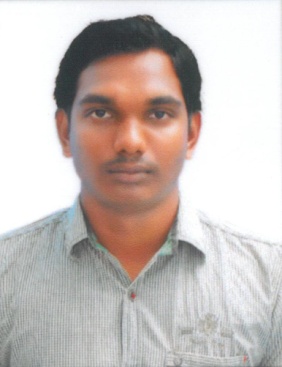 OBJECTIVEAim to be placed in a challenging organization that gives me scope to update my knowledge & skills in accordance with the latest trends and be a part of team that dynamically works towards growth of organization thereof.SUMMARY:B.Tech(EIE) from “CEC COLLEGE” in 2013Having 3+ years of industrial experience Consistently good academic recordGood analytical& communication skillsEDUCATIONAL QUALIFICATIONS EXPERIENCE    I have 3 years 1month  experience in Calibration Field, Since Jul 2014  to Aug 2017.    Works at  VIGNAN  INSTRUMENTS  as a Instrumentation  Engineer in pharma industries.        Technical skillsExperience on hot point checking and cold point checking from maintained room temperature.Planning, scheduling of Service for Testing & commissioning.Calibration for field instruments (pressure, temperature).Receiving day-to-day progress of the job with the consultant as per planning schedule   and reporting the progress of the job with the clients.In this field I know the calibration of  RTD Sensors, Thermocouples, Pressure guage, Magnehelic guage, Compound & Vacuum guage, Pressure Transmitter, Temperature  Transmitter, Differential Pressure  Transmitter,  PH Sensor, Conductivity Sensor.                                                                  STRENTHSGood communication skills ,interpersonal skills and leadership qualities.Ability to work pressure and task oriented environment.SOFT SKILLSMS-OFFICE   & MS-EXCEL .   Operating Systems :Windows XP,Vista & Windows 7,8.    System operating & Photo shop. LANGUAGESSPEAK    - Telugu ,English,  READ      - Telugu ,English, Hindi                                                                          WRITE   - Telugu ,English, Hindi    PERSONAL DETAILS Name			:   Keta Gender		:   MaleMarriage		:   unmarriedDate of Birth	:   19 Aug 1992Nationality		:    IndianVISA STATUS		:      VISIT VISA DECLARATION I hear by solemnly declare that the above furnished details are true to the best of my knowledge.    PLACE:  DubaiDATE   :  							(KETA  )  NAME OF EXAMINATIONINSTITUTION&YEARMARKSBachelor of Technology (Electronics& Instrumentation)Chirala Engineering college, JNTUK  University, A.P (2010-2013)       65.79%DIPLOMA (Electronics& Instrumentation)SMVM ,( S.B.T.E.T (A.P)2007-2010)        70.1%Board of SecondaryEducation(10th)SNPZP HIGH SCHOOL, A.P (2006-2007)        67.8%